Юго-Восточное управление министерства образования и науки Самарской областиГосударственное бюджетное общеобразовательное учреждение Самарской области средняя общеобразовательная школа №1 города Нефтегорска муниципального района Нефтегорский Самарской областиСтруктурное подразделение дополнительного образования детей Центр детского творчества «Радуга»Номинация «Организация и деятельность детских общественных объединений, самоуправления»ПЕДАГОГИЧЕСКАЯ ВОСПИТАТЕЛЬНАЯ ПРАКТИКА«Акция «100 секретов Пионерии».Всесоюзной пионерской организации 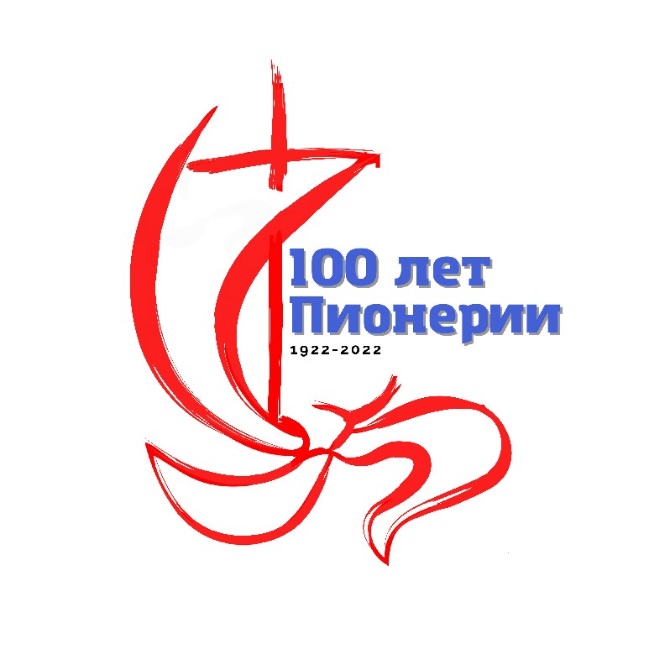 и детскому общественному движению в России посвящаетсяНЕ просто история – ориентиры счастливого детстваАвтор-разработчик: педагог-организатор ЦДТ «Радуга» ГБОУ СОШ №1 г. НефтегорскаТимофеева Анастасия Александровна2023 годВоспитательная практика«Акция «100 секретов Пионерии»ЦЕЛЬ – формирование в детском сообществе воспитательно-преобразующей игровой среды, способствующей краеведческой, исследовательской, добровольческой и творческой активности детей и подростков.ЗАДАЧИ:- разработать новую концептуально-педагогическую идею построения воспитательно-просветительской деятельности в детской среде;- создать новую форму организации деятельности учащихся, педагогов, взаимодействия с родителями;- реализовать ценностно-педагогический подход к просвещению, воспитанию, развитию и активизации гражданской активности обучающихся- содействовать в профессиональном и личностном самоопределении детей и молодёжи, становлении молодого человека, как гражданина, знающего историю, меняющего настоящее, творящего будущее;-  объединить   усилия   педагогов, представителей активных   социальных   групп, в   том   числе   родительский   ресурс, то есть расширить масштабы воспитательной деятельности, увеличить социально-полезный эффект от неё для разных представителей социума.АктуальностьУчитывая, что гражданское воспитание включает: создание условий для воспитания у детей активной гражданской позиции, гражданской ответственности, основанной на традиционных культурных, духовных и нравственных ценностях российского общества, а духовное и нравственное воспитание детей на основе российских традиционных ценностей осуществляется за счет: развития у детей нравственных чувств (чести, долга, справедливости, милосердия и дружелюбия); формирования выраженной в поведении нравственной позиции, в том числе способности к сознательному выбору добра – направленность воспитательной практики можно считать актуальной.Новизна заключается в подходе к подаче и изучению исторического наследия через игру-марафон.УЧАСТНИКИЦелевая группа: учащиеся общеобразовательных учреждений, школьные активы, воспитанники детских и молодежных общественных объединений. Также педагоги, ветераны пионерского движения, родительская общественность, социальные партнёры: представители структур в сферах образования, культуры, спорта и молодежной политики, СМИ.Оригинальная идея воспитательной практикиС целью совершенствования содержания и условий воспитания подрастающего поколения России мы предлагаем свои формы обновления воспитательных практик, внедрение форм и методов как воспитательной, так и краеведческой, социально-преобразовательной деятельности, основанных на лучшем педагогическом опыте прошлого. Усиливающим эффектом служит разработка и реализация воспитательных практик в атмосфере уважения детей друг к другу, к семье и родителям, учителю, старшим поколениям, в том числе, на основе использования потенциала системы дополнительного образования детей, когда происходит знакомство с лучшими образцами отечественной культуры, эффективное использование уникального российского культурного наследия: литературного, музыкального, художественного, театрального и кинематографического.Наследие Всесоюзной пионерской организации необходимо сохранить и адаптировать через поддержку детских общественных объединений и инициатив на местном уровне: улучшение условий для эффективного взаимодействия детских и иных общественных объединений в целях содействия реализации и развития лидерского и творческого потенциала детей; привлечение детей к участию в социально значимых познавательных, творческих, культурных, краеведческих, спортивных и благотворительных проектах, в волонтерском движении; расширение социального партнерства в общем деле воспитания и становления личности.Основная педагогическая задача практики – активизация гражданской активности обучающихся в единении с исторически сложившимися ценностями и традициями детского общественного движения в России. По типу воспитательная практика является игровой: подразумевает следование игровым маршрутам различными возрастными группами, с возможностью шефства старших школьников над младшими. Были определены роли участников, этапы реализации, разработана игровая технология в виде акции-марафона, обеспечивающая успешную реализацию с координацией всех действий участников и обеспечения условий необходимых для эффективности всей системы действий. Вид по сроку реализации: краткосрочнаяПо продукту деятельности: социально-преобразующаяФорма работы: внеурочная деятельностьДоминирующий вид деятельности: воспитательныйХарактер координации и контактов: непосредственный (гибкий), межгрупповой (социальный).В процессе реализации воспитательной практики акцент был сделан на:обновление воспитательного процесса с учетом современных достижений воспитательных технологий и на основе отечественных традиций;развитие в детской среде ответственности, принципов коллективизма и социальной солидарности;развитие поисковой и краеведческой деятельности, как интерактивного способа изучения истории пионерского движения, осознания связи своей семьи с общей историей страны через знакомство с прошлым бабушек, дедушек, выдающихся деятелей пионерского движения Нефтегорского района, Самарской области, России.Ценностно-смысловое наполнение воспитательной практикиСегодня и всегда воспитание детей рассматривается как стратегический общенациональный приоритет. Создание новых воспитательных форм на традициях отечественного образования, принципов сопряженности с судьбой малой Родины, основанных на воспитании чувства патриотизма и гордости за свою страну и ее историю – задача для педагогов. Это создает благодатную почву для проектов, мероприятий, акций особой воспитательной значимости, раскрывающих историю и достояние страны через судьбу своего края. История пионерского движения в масштабах родного района и всей страны становится увлекательной площадкой приобщения к ценностям добра и активной жизненной позиции школьников. Это хорошая основа для становления современных детских активов, пример для представителей школьного самоуправления.В рамках реализации воспитательной практики предусматривается обеспечение поддержки семейного воспитания, повышение эффективности воспитательной деятельности, социализации детей, духовно-нравственного и патриотического воспитания; стимулирование интереса к изучению родного края; создание условий для повышения ресурсного, организационного, методического обеспечения воспитательной деятельности; формирование социокультурной инфраструктуры, содействующей успешной социализации детей и интегрирующей воспитательные возможности образовательных, культурных и иных организаций.Воспитательная практика разработана в соответствии с ценностями:Гуманности;Практичности;Целостности, системности, логичности;Актуальности, целесообразности;Управляемости.Нормативные основания реализации: Федеральный Закон от 29.12.2012 № 273-ФЗ «Об образовании в РФ»;Концепция развития дополнительного образования детей (Распоряжение Правительства РФ от 4 сентября 2014 г. № 1726-р;Стратегия развития воспитания в Российской Федерации на период до 2025 года.Воспитательная практика «Акция «100 секретов Пионерии», представленная в данном материале, позволяет увлекательно рассказать о самом главном, расширяя кругозор детей и подростков, активизируя гражданскую позицию. Узнавать – действовать по примеру пионеров – анализировать – создавать своё (Рис.1).Рисунок 1 «Смысловое содержание Акции»Описание основных этаповI – Подготовительный. Педагогико-аналитический.Создание оргкомитета;Разработка Плана мероприятий, посвященных юбилею Пионерской организации;Поиск социальных партнёров и единомышленников;II – Основной. Организационно-практический.Разработка мероприятий проекта;Выбор форм работы;Привлечение ресурсов;Реализация намеченных действий;Информационное сопровождение проекта в СМИ.III – Заключительный. Рефлексивно-обобщающий.Анализ количественных и качественных результатов работы по проекту;Корректировка действий с нацеленностью на будущее;Систематизация опыта и транслирование.В основе акции – поступательное погружение через игру в историю пионерского движения и активизация детского потенциала внутри малых коллективов – команд, следующих по маршрутам.РЕЗУЛЬТАТЫ Воспитательно-ценностные:Реализация творческого потенциала детей: интерес к занятиям в кружках и секциях, положительная динамика в разработке креативных решений в процессе коллективной деятельности, знакомство с историей пионерского движения через литературные произведения, кинематограф, художественное творчество и отражение на них в отзывах-постах в социальных сетях.Активизация гражданской позиции, развитие интереса к социально-полезной общественной деятельности: проведение добровольческих акций, участие в городских мероприятиях, посвященных знаковым датам; личная инициативность, отзывчивость, ответственность в жизнедеятельности детского коллектива. Воспитание чувства патриотизма и единение с судьбой своей Родины через приобщение к истории детского общественного движения, его становления и развития через различные эпохи, в том числе, годы Великой Отечественной войны.Создание ситуации осознанности связи с историческим прошлым своей страны: общение со старшим поколением-носителями ценностей и исторического прошлого, обращение в музеи/библиотеки, архивы, создание мини-экспозиций.Методические результаты: Создание воспитательной практики «100 секретов Пионерии», как новой игровой технологии воспитательно-просветительской деятельности в детской среде;Разработка и реализации форм деятельности детей и подростков, отвечающих базовым возрастным потребностям и в соответствии с возрастной психологией;Обобщение и систематизация эффективных педагогических практик и мер культурно-массовой деятельности;Распространение опыта реализации подобных форм и технологий в педагогической среде;В ЦДТ «Радуга» появились новые практики, опыт реализации которых можно транслировать и в других образовательных учреждениях различного типа, в организациях по реализации молодёжной политики, не привлекая дополнительных материальных ресурсов, кроме информационных.Общие:В мероприятиях акции приняло участие более 70 детей, вместе с ними педагоги, представители старшего поколения. Общее количество – более 120 очных участников и зрителей;Участниками стали не только дети (прямая целевая аудитория), но и родители, взрослые, сторонние наблюдатели (косвенная) – подписчики аккаунтов в социальных сетях, где освещались мероприятия;Организация и внедрение мероприятий нового типа помогли создать «сеть взаимодействия», привлечь новых партнёров и вместе разработать планы на будущие совместные проекты.Полезный эффект для участников образовательных отношений данной практики заключается в том, что: - для педагогов разработан новый подход к воспитанию, социализации, развитию ученического самоуправления, детского общественного, добровольческого движения. - изучен и внедрен инструментарий для последующего использования в проведении мероприятий нового многоэтапного типа: многоступенчатый марафон + слёт, как подведение итогов. - в ЦДТ «Радуга» появились новые практики, опыт реализации которых можно транслировать и в других образовательных учреждениях различного типа, в организациях по реализации молодёжной политики. - в процессе коллективно-творческой деятельности воспитанники могут оценить свои возможности и способности, определить сферу своих интересов, а значит, понять, какие предпрофесиональные навыки необходимы на будущее для профессионального самоопределения и самореализации. - дети в образовательных организациях могут быть включены не только в процессы обучения, но и в воспитательные мероприятия: проекты, акции, профильные смены. Так, процесс социализации становится увлекательным.- педагог, в свою очередь, может выстроить процесс воспитания и социализации в соответствии с базовыми ценностями детского движения: добром и справедливостью. Отсюда появляется возможность помочь детям взрастить потребность с каждым днем становится лучше, быть толерантными и общительными. Вместе они приобщаются к идеалам и общественным ценностям, традициям и истории своего народа. Проходя через этапы игровых маршрутов, они становятся уверенными в своих силах, творческими, свободно осуществляющими свой жизненный выбор личностям. Легко адаптирующимися к любым изменениям в окружающей среде (социальной, природной), адекватно оценивающими свои способности и возможности.Место воспитательной практики в системе воспитания образовательной организацииПионерская организация в своё время была ценностным ядром системы воспитания школ. Поддержка детских общественных инициатив и ученического самоуправления в образовательных организациях сейчас – воспитательный стержень новой истории, который проходит только период укрепления и наращивание пластов ценностей и смысловых ориентиров. По-прежнему актуальна включенность всех участников образовательного процесса, наставничество, связь поколений, семейное воспитание. Данный подход предлагает свои пути решения воспитательных задач, отвечает современным запросам государства на модернизацию содержания и организации воспитания и включает в себя:внедрение новых форм активностей, мероприятий, вовлекающих в образовательную, социально-преобразующую, воспитательную деятельность на основе традиций общественного детского движения; решение проблем продуктивного досуга детей и молодежи и, тем самым предупреждение проявлений негативных девиаций;развитие универсальных компетентностей детей подростков;включение в образовательно-воспитательный процесс представителей родительской общественности;создание успешных практик и трансляция позитивного опыта в педагогическом сообществе.Применение данной воспитательной практики может быть рекомендовано как способ организации деятельности детских общественных объединений, самоуправления, так и как одно из школьных дел, охватывающее всех обучающихся, педагогический коллектив и родительскую общественность образовательной организации.19 мая 2022 года, в день 100-летия советской пионерии был внесён законопроект о создании общественного движения детей и молодёжи, которое должно стать самым масштабным в России. РДДМ «Движение Первых» уже постепенно набирает обороты. Внешкольная жизнь, общественная и волонтёрская работа, имеют огромное значение для формирования социальности у подростков. Необходимо создавать условия для развития лидерского и творческого потенциала детей; привлекать детей к участию в социально значимых, познавательных, творческих, культурных, краеведческих, спортивных и благотворительных проектах, к самореализации в волонтерском движении. Также имеет значение увеличение разновидностей воспитательных практик для пополнения арсенала советников директоров по воспитанию – Навигаторов детства. Поддержка детских инициатив, развитие детских объединений и многое другое – их функционал и ключевые задачи. Проект для региона пилотный, значит, дополнительные виды практик могут послужить подспорьем для педагогов, чья миссия теперь напрямую связана именно с воспитанием.Воспитательные практики, созданные на основе сложившихся воспитательных традиций, созвучных с историей России и детского общественного движения, будут особенно актуальны. Это кладезь лучшего, светлого, вечного, основанного на ценностях добра и справедливости, патриотизма и гражданственности. Будущее начинается здесь и сейчас через воспитание в единении с судьбой своей страны на традициях, истории российского общества и ценностях счастливого детства.Дополнительные материалыБрендбук воспитательной практики «100 секретов Пионерии»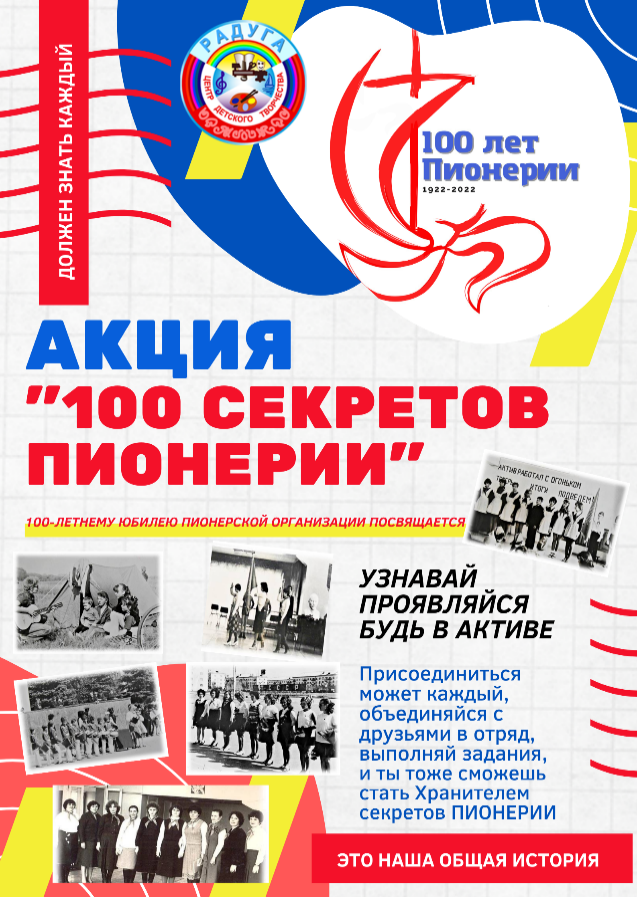 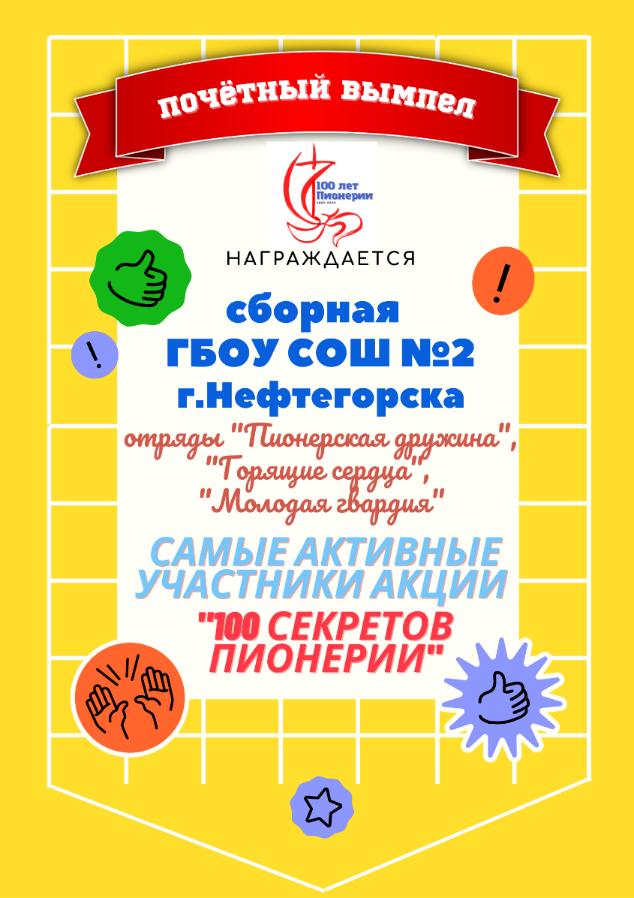 Ссылки к воспитательной практике «100 секретов Пионерии»https://disk.yandex.ru/d/gy0vEM-mbrNdUw  - положение об Акцииhttps://docs.google.com/forms/d/e/1FAIpQLSfghkF8at7jbtlMmQN330u_d7DJuSi6Jw3uAsm-QUHZ9aY5Yg/viewform?usp=sf_link   - ссылка на викторинуhttps://disk.yandex.ru/d/tjepo3mVXKDOSw - медиа материалы для викториныhttps://www.youtube.com/watch?v=jarqwfi0Jg8 – промо видео Акцииhttps://youtu.be/Lb4av6LGp4s - видеоролик по итогам Акции «100 секретов Пионерии»Публикации в СМИhttps://vk.com/wall-187831389_1057 - пост-анонс https://vk.com/wall-187831389_1079 - пост о подведении итогов и районном слёте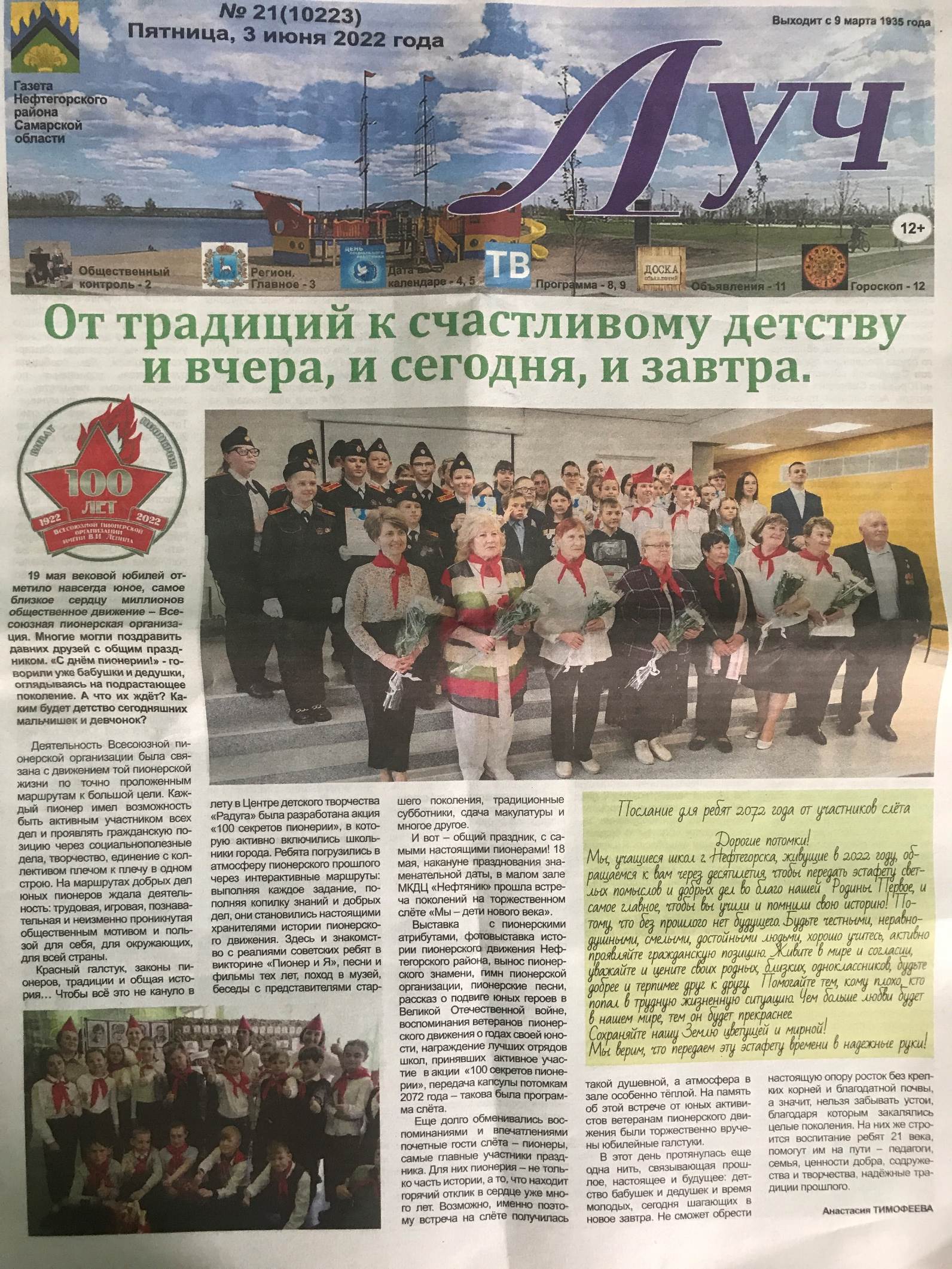 Определяющие точки игровых маршрутовОпределяющие точки игровых маршрутовМАРШРУТ №1 «Тимуровцы» (младшие отряды 1-5 кл.)МАРШРУТ №2 «Пионерское знамя» (старшие отряды 6-10 кл.)«Погружение в историю»Посещение кинозала или просмотр документальных, художественных фильмов на классных часах, связанных с пионерским движением«Погружение в историю»Посетите кинозал или просмотрите документальный, художественный фильмы на тему пионерии Примите участие в дискуссии«Роль общественных организацийв развитии общества»«Идем в музей!»Викторина «Пионер  и Я»Викторина «Пионер  и Я»(ЦДТ «Радуга»)«А мы были пионерами» - знакомство с хранителями секретов пионерии.«Классные встречи» Всероссийского проекта Российского движения школьников(на местах)«А мы были пионерами» - знакомство с хранителями секретов пионерии. «Классные встречи» Всероссийского проекта Российского движения школьников(на местах)«неДетский подвиг»Подготовьте и проведите встречу с ровесниками и\или младшим отрядом, расскажите истории пионеров-героев. Порассуждайте о деятельности пионеров, об их ценностях и принципах.«Тимуровцы и моя команда» Учимся делать добрые дела: сбор макулатуры, изготовление кормушек для птиц и уличных животных и пр.(на местах)«Добро во все времена»Проявите свою активную гражданскую позицию и проведите добровольческую акцию(на местах)«Пионерская песня»(на местах)Видеоклип по итогам Акции«Мы – хранители секретов счастливого детства»(на местах)«Пионерские старты»Объединитесь с отрядом вашей школы и примите участие в соревнованиях, где узнаете, кто самый быстрый, сильный и ловкий. «Пионерские старты»Объединитесь с отрядом вашей школы и примите участие в соревнованиях, где узнаете, кто самый быстрый, сильный и ловкий. Районный слёт Районный слёт 